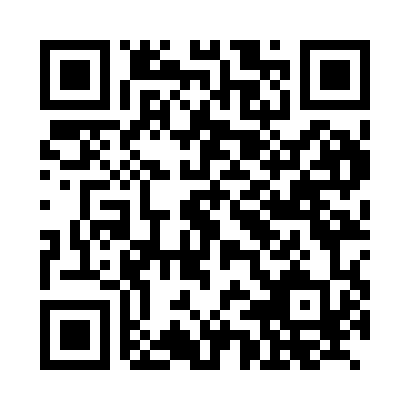 Prayer times for Bademuhlen, GermanyWed 1 May 2024 - Fri 31 May 2024High Latitude Method: Angle Based RulePrayer Calculation Method: Muslim World LeagueAsar Calculation Method: ShafiPrayer times provided by https://www.salahtimes.comDateDayFajrSunriseDhuhrAsrMaghribIsha1Wed3:085:481:205:258:5311:252Thu3:075:461:205:268:5511:253Fri3:065:441:205:268:5711:264Sat3:055:421:205:278:5811:275Sun3:045:401:205:289:0011:286Mon3:045:391:205:299:0211:287Tue3:035:371:205:299:0411:298Wed3:025:351:205:309:0511:309Thu3:015:331:205:319:0711:3010Fri3:005:311:205:319:0911:3111Sat3:005:301:205:329:1011:3212Sun2:595:281:195:339:1211:3213Mon2:585:261:195:339:1411:3314Tue2:585:241:195:349:1511:3415Wed2:575:231:205:359:1711:3516Thu2:565:211:205:359:1911:3517Fri2:565:201:205:369:2011:3618Sat2:555:181:205:379:2211:3719Sun2:555:171:205:379:2311:3720Mon2:545:151:205:389:2511:3821Tue2:545:141:205:389:2611:3922Wed2:535:131:205:399:2811:3923Thu2:535:111:205:409:2911:4024Fri2:525:101:205:409:3111:4125Sat2:525:091:205:419:3211:4226Sun2:515:081:205:419:3311:4227Mon2:515:071:205:429:3511:4328Tue2:515:051:205:429:3611:4329Wed2:505:041:215:439:3711:4430Thu2:505:031:215:439:3911:4531Fri2:505:021:215:449:4011:45